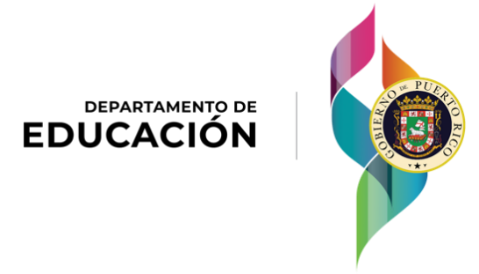 MIEMBROS DEL COMITÉ DE PLANIFICACIÓN(Members of the planning committee)Puesto(Position)Nombre(Name)Correo electrónico(Email)Periodo(Period)Firma(Signature)Director Escolar(School Director/Principal)Maestro de Español(Spanish teacher)Maestro de Matemáticas(Math teacher)Maestro de Inglés(English teacher)Maestro de Ciencias(Science teacher)Maestro Ocupacional(escuela ocupacional o con ofrecimientos ocupacionales)(Occupational teacher- from occupational school or other with occupational offerings)Personal de Apoyo(Support staff)Padre / Madre / Encargadode un estudiante del Programa de Educación Especial(Mother, father, or guardian of a student from the Special Education Program)Padre / Madre / Encargadode un estudiante del Programa Regular(Mother, father, or guardian of a student from the Regular Program)Padre / Madre / Encargadode un estudiante Aprendiz de Español(Mother, father, or guardian of a student from the Spanish learners Program)Estudiante de escuela secundaria(High school student)Miembro de la sociedad económica(Member of the economic society)Maestro especialista en el currículo complementario(Specialist teacher in Complementary curriculum)Maestro de Educación Especial en salón recurso(Special Education teacher in resource classroom)